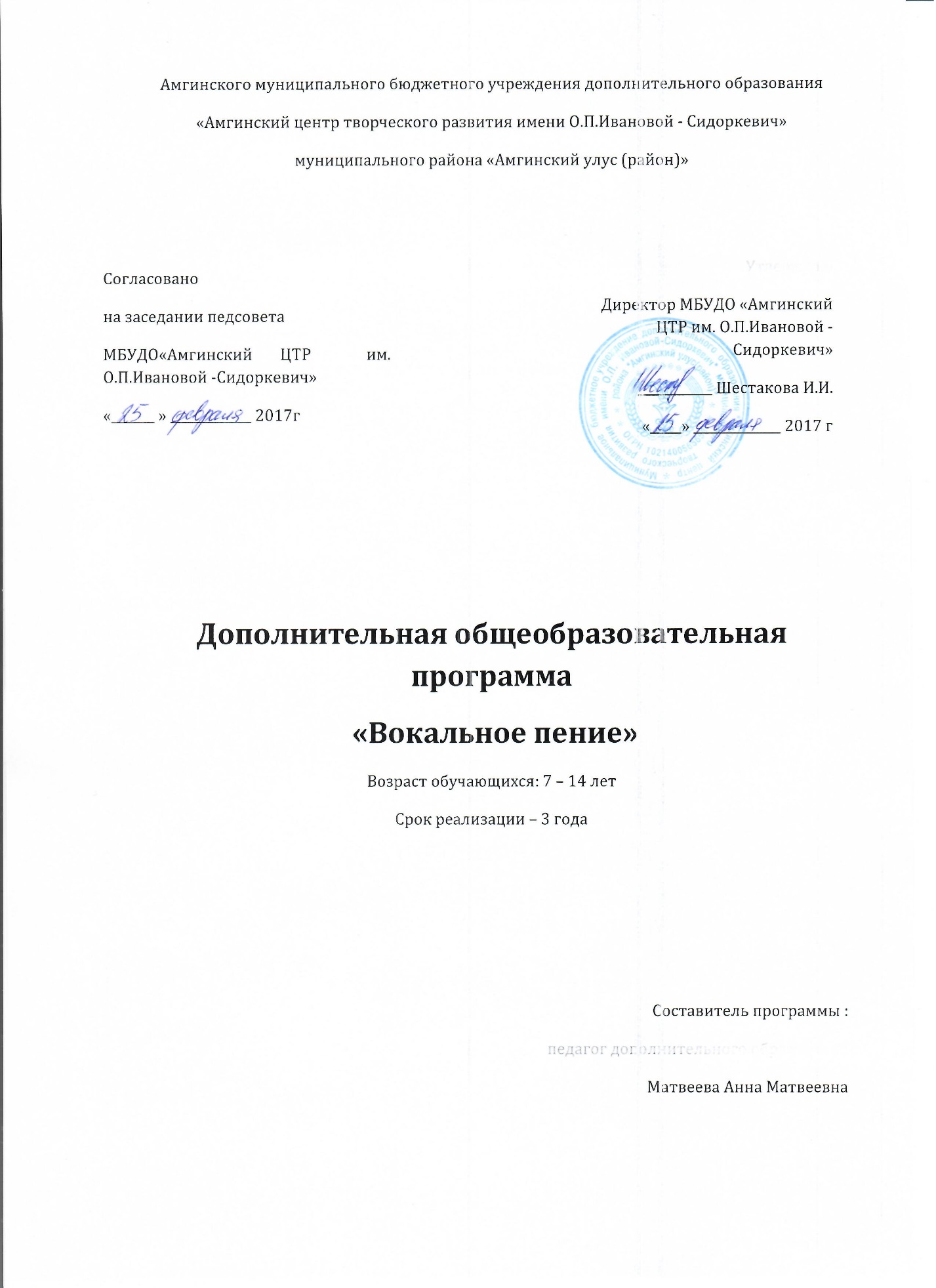 Паспорт программыСодержание программыПояснительная записка.............................................................................3Учебно-тематический план......................................................................8Содержание изучаемого курса................................................................10Методическое обеспечение.....................................................................13Список литературы..................................................................................18Приложения..............................................................................................19Пояснительная записка                                                                                                            Программа «Вокальное пение» носит художественно-эстетическую направленность.Пение – самая активная форма развития музыкальных способностей: слуха, памяти, чувства ритма, художественного вкуса.Педагог должен хорошо понимать, что он не может быть равнодушным к прекрасному и каждому своему обучающему он должен передать собственное отношение к искусству вокального пения. При правильном подходе к ребенку, при правильной постановке пение может стать важным средством организации коллектива учащихся, их сплочение и удовлетворения. Совместное переживание этого удовлетворения является лучшим средством сплочения коллектива.                                                                                                                                                  Вокальное пение является наиболее популярным и доступным видом музыкального искусства. Певческий голос ребенка обладает неповторимым тембром и красотой звучания. Владение им, как уникальным природным живым музыкальным инструментом, требует длительного изучения под руководством педагога. Дети учатся петь, держаться на сцене, развивают свои артистические навыки как в сольном исполнении так и в ансамблем.  Ансамблевое пение - наиболее распространенная форма музыкального воспитания, способствует развитию певческой культуры, общему музыкальному развитию и личностному становлению.    Обучение  обучающему  вокальному пению способствует приобщению их к основам мировой музыкальной культуры, развитию музыкально-эстетического вкуса, формированию исполнительских вокальных умений и навыков, обеспечивает условия для дальнейшего  профессионального роста. Репертуар ансамбля «Амма чэчирэ» основан на произведениях якутских и российских композиторов и мелодистов, якутского фольклора. В репертуаре вокальной группы и солистов народные песни, песни якутских мелодистов и композиторов: К.Онуфриевой, О.Ивановой, А. Алексеева, В.Ноева, Е.Неустроева, С.Кудриной, В.Андросова и др..        Основной темой репертуара коллектива является любовь к родному краю, воспевание его красоты, художественное отображение жизни народов якутской земли. Так как амгинская земля вошла в историю Якутии как первая житница золотых хлебов, не исключается включение в репертуар русских народных песен, как дань уважения исторической памяти русских казаков, зародивших культуру земледелия в Якутии и основателей Амгинской Слободы. Вокально-хореографические композиции «Тундра», «Ысыах», «Кыталык», «Праздник оленеводов», «Кюбергенские мастерицы», «Танец снежинок», «Красавица Амга», «Уйгулаана» и др. прививают участникам ансамбля чувство любви и гордости к своей родине, формируют чувство прекрасного.В истории ансамбля имеется опыт постановок театрализованных концертов, музыкальных композиций, небольших спектаклей, музыкальных сказок, снятых на телевизионной площадке: музыкальная сказка «Белый Олень» (1989 г. Центральное телевидение, г.Москва)	авторская музыкальная сказка «Смелая девушка Сардана и Железный Джигистэй» (1991., Центральное телевидение, г.Москва); театрализованный концерт «Уйэлэргэ уста тур эн, Кыыс Амма!»	 («Неси свои воды вечно, красавица Амга!»), (1994 г., с.Амга) авторская музыкальная сказка «Волшебная поляна»  (1995 г., с.Амга); авторский мини-спектакль «Времена года»  (2001 г., с.Амга); спектакль-сказка Д.Ф..Наумов «Северное Сияние и Радуга-краса» (2009 г., с.Амга);        Данная программа  дополнительного образования детей  имеет  художественно-эстетическую направленность.Актуальность программы заключается в том, что воспитать патриотизм, чувство коллективизма путем изучения культурного наследия О.П.Ивановой-Сидоркевич и Г.В.Сидоркевич в Детском вокально-хореографическом ансамбле песни и танца «Амма чэчирэ», а также  популяризация песен и ознакомление творчеством Амгинских  мелодистов. Педагогическая целесообразность: через приобщение к лучшим образцам вокальным пением повысить интерес воспитанников к занятиям музыкой. Оградить их от влияния музыкальных подделок сомнительной ценности. Как следствие - у детей снижается интерес к учебным занятиям музыкой, меняется их отношение к  педагогу, снижается самостоятельная активность.В основу образовательной программы положен метод щадящего обучения обучающихся  пению. В программе учитывается возраст ребенка и его индивидуальные физиологические возможности голоса. Особое внимание уделяется развитию сценической культуре, мастерство исполнения. Занятия вокальным пением сочетают в себе учебный процесс с конкретной деятельностью, где каждый обучающийся на всех этапах обучения имеет возможность выступить перед зрительской аудиторией. С каждым выходом на сцену обучающийся получает дополнительный творческий стимул к дальнейшим занятиям и приобретает необходимый для певца опыт.Отличительные особенности:  -Особое внимание уделяется развитию сценической культуры, мастерство исполнения.-  Индивидуальный подбор вокального репертуара в соответствии с  возрастными и индивидуальными характеристиками ребенка.- Обучение детей методам контроля и самоконтроля с применением звукозаписывающей аппаратуры. - Воспитание  патриотического самосознания с помощью вокально-хореографических композиций, с  целью пропаганды репертуара ансамбля «Амма чэчирэ»Цель программы – создание условий для развития и реализации творческого потенциала обучающихся в процессе изучения вокально-хореографического репертуара Образцового художественного коллектива МО РФ, детского этнографического ансамбля песни и танца «Амма чэчирэ» и творчества мелодистов Амгинского района. Задачи: Обучающие:- обучить теоретическим, практическим основам вокального искусства.- формирование навыков работы с фонограммой, микрофоном, вокально-усилительной аппаратурой;- обучение выразительному исполнению произведения;- обучение  к навыкам сценического мастерстваРазвивающие:- развитие вокально-технических навыков:            -развивать творческие, организационные, коммуникативные способности обучающихся;- развитие навыков пения в вокальном ансамбле:- расширять кругозор используя развивающие игры об исторических фактах связывая с песней.Воспитательные:- способствовать к формированию у обучающихся духовных, культурных, нравственных, патриотических, эстетических ценностей.- формировать личностные качества обучающегося: вежливость, дисциплинированность, организованность, ответственность, целеустремленность.Срок реализации программы – 3 годаВозраст детей – 7-14Формы и режим занятийРежим занятий -  3 раза в неделю по 2 часа. В обучении входят занятие ансамблевого исполнения и соло  в соответствии  с учебно-тематическим планом и с выбранным репертуаром. Программой предусмотрены другие формы проведения занятий – посещение концертов, конкурсов, проведение экскурсий  с прослушиванием музыкальных произведений, участие конкурсов и т.п.                             Ожидаемые результаты и способы их проверки В конце первого года обучения обучающиеся Должны  знать:элементарные теоретические певческие навыки:- певческое дыхание: спокойный, без напряжения вдох, выработка равномерный выдох;- правильное четкое формирование гласных в сочетании с согласными звуками, четкое произношение согласных звуков;- дикция: правила произношения зубных язычных согласных – Д, З, Т, Р, Л, Н;         и  губных – Б, П, В, М;- звукоизвлечение:  слуховое осознание чистой интонации;различия между сольным и ансамблевым пением;строение голосового аппарата и правила охраны и гигиены детского голоса;основные сведения об изучаемых музыкальных произведениях и их авторах;ознакомление историю творчества Ольги Ивановой, Афанасия Кузьмина, Ивана Корякина,  Алтааны,  Амма Даайыс.должны  уметь:правильно держать корпус при пении;исполнять точно и выразительно музыкальные произведения соответствующей сложности:           без сопровождения, а Cареl1а;           с аккомпанементом;           под фонограмму «-1».будет развито:умение различать регистры,умение слушать и различать  музыкальные композиции,чувство ритма (в соответствии со  способностями), у них будет воспитано:-уважение к авторскому тексту музыкальных произведений,-устойчивый интерес к прослушиванию и исполнению музыкальных произведений;   В программу первого года обучения входит:пение элементарных вокальных упражнений в медленном темпе, с использованием простых интервалов.пение популярных детских песен, соответствующих  возрасту обучающихся.пение классических и современных, песен военных лет, отечественных популярных песен. пение вокально-хореографических композиций с репертуара «Амма Чэчирэ», творчество и жизнь Ольги Ивановой. Репертуара вокальной группы и солистов народные песни, песни якутских мелодистов и композиторов: К.Онуфриевой, О.Ивановой, А. Алексеева, В.Ноева, Е.Неустроева, С.Кудриной, В.Андросова и др           	В конце второго года обучения обучающиеся будут  знать:- вокальные произведения различных стилей и жанров;- соотношение динамики звуков голоса и музыкальных инструментов;- особенности пения в сопровождении баяна;будут уметь: - исполнять вокальные произведения различных стилей и жанров: народную(традиционную) песню,     современную эстрадную и авторскую песни, классический репертуар с использованием приобретенных вокальных   навыков (правильное дыхание, звукообразование, дикция)будет развито: - умение преодолевать голосом регистровые переходыу них будет воспитано:- бережное отношение к поэтическому тексту песен;- умение использовать полученные знания и умения в организации своего досуга.В программу второго года обучения входит:пение вокальных упражнений, включая мажорные и минорные гаммы, трезвучия, скачки на октаву вверх и вниз.?разучивание  4-5 вокальных произведений различного характера и содержания.  пение отечественных популярных песен, современных отечественных хитов. пение традиционных песен с репетуара «Амма Чэчирэ», историю творческой  жизни Ольги Ивановой, Афанасия Кузьмина, поэта Семена Капитонова, Дмитрия Емельянова, Куннук Урастырова и т.д.В конце третьего года обучения обучающиеся  Должны знать:-  различия в качестве звучания певческого голоса при правильном и неправильном пении; -  как ориентироваться в многообразии музыкальных стилей и жанров;- основы организации певческой деятельности;- репертуар вокальных произведений, подходящий к особенностям его голосового аппарата и тембра?Должны  уметь:проводить сравнительный анализ различных образцов звучания голоса; -  владеть основными вокальными умениями и навыками;  - выразительно исполнить выученные произведения;- различать качества певческого тона (темного, светлого, открытого, приоткрытого) и воспроизводить его;?- использовать певческие навыки: дыхание, звукообразование, дикция, звукоизвлечение;-  использовать навыки работы с текстом;- сольно исполнять вокальные произведения с сопровождением баяна,  и под фонограмму;- исполнять  традиционные  и военные песни в вокальном ансамбле.- работать с фонограммой, микрофоном;будет развито:явление динамического стереотипа: вокально-технические и исполнительские навыки, доведенные до автоматизма, которые становятся приобретенным рефлексом.умение работать над раскрытием художественного содержания и выявлением стилистических особенностей произведения.у них будет воспитано:-художественный и музыкальный вкус.В программу третьего  года обучения входит:разучивание 5-6 произведений различного характера и содержания,пение отечественных популярных песен (современные хиты), песен советского периода, военных песен.изучение творчество и жизнь Ольги Ивановой и Амгинских мелодистов т.д.возобновление  поисковой экспедиции «Память» 1989-1995г.г ансамбля «Амма Чэчирэ»На выпускном концерте  обучающиеся демонстрируют навыки владения голосом, артистичности, ощущения стиля исполняемых произведений, чувство ансамбля.Произведения  программы отчетного концерта подбираются так, чтобы ребенок смог показать свои исполнительские возможности: диапазон голоса, тембр, динамику, умение двигаться, держаться на сцене. Вместе с тем подчеркивается умение выпускника ориентироваться в различных жанрах популярной и джазовой музыки. Формы подведения итоговОсновным образовательным результатом осуществления программы является сформированная способность детей к сценическому выступлению на концертах, проводимых по окончанию каждого года обучения и в течение учебного года. На этих концертах проверяются как знания, умения и навыки, полученные обучающимися по программе, так и воспитательные результаты: уровень творческой, индивидуальной и коллективной деятельности, трудолюбие, достигнутый в процессе прохождения программы, социальная адаптация обучающихся, приятие идей патриотизма и гуманистических ценностей.       Основной темой репертуара коллектива является любовь к родному краю, воспевание его красоты, художественное отображение жизни народов якутской земли. Так как амгинская земля вошла в историю Якутии как первая житница золотых хлебов, не исключается включение в репертуар русских народных песен, как дань уважения исторической памяти русских казаков, зародивших культуру земледелия в Якутии и основателей Амгинской Слободы. Вокально-хореографические композиции «Тундра», «Ысыах», «Кыталык», «Праздник оленеводов», «Кюбергенские мастерицы», «Танец снежинок», «Красавица Амга», «Уйгулаана» и др. прививают участникам ансамбля чувство любви и гордости к своей родине, формируют чувство прекрасного. Текущий и промежуточный контроль                                                          первого года обученияНа контрольном занятии в конце первого полугодия обучающийся  исполняет два произведения: репертуар «Амма Чэчирэ», и на выбор. На зачете в конце второго полугодия обучающийся  исполняет два произведения: традиционную песню из репертуара «Амма Чэчирэ», песню в современной обработке или на русском языке.Текущий и промежуточный контроль                                                     второго года обученияНа контрольном занятии в конце первого полугодия обучающийся  исполняет два произведения: репертуар «Амма Чэчирэ», или современного типа или песню любой стилистики на выбор.На зачете в конце второго полугодия исполняет два  произведения: традиционную песню из репертуара «Амма Чэчирэ»,песню военных лет .Текущий и промежуточный контроль                                                   третьего года обученияНа контрольном уроке в конце первого полугодия обучающийся исполняет три произведения: традиционную песню из репертуара «Амма Чэчирэ», зарубежную популярную песню на русском и любое.На зачете в конце второго полугодия обучающийся исполняет три произведения: репертуар «Амма Чэчирэ»,современный отечественный хит и произведение по выбору из пройденного материала.              Проверка уровня знаний, умений и навыков осуществляется на мероприятиях текущей, промежуточной и итоговой аттестации: контрольных уроках, публичных выступлениях, переводных зачетах, итоговом экзамене.После третьего года обучения  проходит итоговое занятие в форме отчетного концерта для родителей, педагогов, администрации и друзей. По итогам освоения содержания образовательной программы проводится аттестация обучающихся. Условия реализации программы          Материально-техническое обеспечение: - санитарно-гигиенические условия процесса обучения  - для проведения занятий необходимо учебное помещение, отвечающее всем требованиям САНПИ-на по соблюдению температурного и  световой режима, пожарной и электробезопасности.Помещение должно быть оформлено доской (меловой или маркерной), иметь учебное оформление, создающее образовательную среду, адекватную потребностям развития ребенка.        Комплектность учебного оборудования – в помещении для занятий должно быть  электросинтезатор, музыкальный центр или компьютер, микрофоны, микшер, усилитель, колонки. УЧЕБНО-ТЕМАТИЧЕСКИЙ ПЛАНПервый год обученияСОДЕРЖАНИЕ ИЗУЧАЕМОГО КУРСАПервый год обучения Тема 1.Вводное занятие Техника безопасности..( теория-2 ч.)Обучающиеся знакомятся с помещением, реквизитом, музыкальными инструментами, краткой историей развития ДДТ. Изучают технику безопасности и правила поведения на занятиях.Темы 2-8. Постановка голоса.(теория 2ч)Практические занятия.(10ч.)  Упражнения на дыхание, звукообразование, развитие певческого диапазона. Распевание. Элементарные представления не только о строении голосового аппарата, но и о том, что такое:- правильная постановка корпуса при пении;- певческое дыхание: спокойный, без напряжения вдох, задержка вдоха перед началом пения , выработка равномерного выдоха;- правильное певческое формирование гласных звуков в сочетании с согласными, четкое произношение согласных;- слуховое осознание чистой интонации;Пение элементарных вокальных упражнений в медленном темпе, с использованием следующих интервалов:- на зубные язычные согласные – Д, З, Т, Р, Л, Н;- на губные – Б, П, В, М;Темы 9-14. Развитие музыкального слуха.(теория 2ч)Практические занятия. (8ч)Упражнения на развитие музыкального слуха. Работа над координацией слуха и голоса. Вводятся упражнения с использований  гаммы, арпеджио.   Наряду с упражнениями используется пение романсов, классических и современных, песен военных лет, отечественных популярных песен. Работа над произведением:Тема15-20(практ.10ч)Показ  педагога (демонстрация, исполнение произведений искусства, сопровождаемое рассказом об этом произведении) проводится, как правило, самим педагогом и используется как вводное занятие при знакомстве с музыкальным  репертуаром.Тема 21-27(теория 2ч, практ. 8ч)Разучивание музыкального и поэтического текстов.Тема 28-33 (теория 2ч, практ.10ч)Работа над вокальной партией.Тема 34-41(теория 2ч, практ.10ч)Выразительность исполнения - продолжается работа над укреплением вокально-технических навыков и освоением эстрадного вокального репертуара. Обучение умению анализировать и кратко характеризовать исполняемое произведение. Развитие творческих способностей, на основе вариантности мелодий, стремления к самостоятельности в осмыслении трактовки произведения.Тема 42-47 (теория 2ч, практ. 10ч)Работа с микрофоном. Формирование умения работать с профессиональной фонограммой «минус» и микрофоном. Работа над нахождением и становлением сценического образа обучающегося.Тема 48-55  (теория 2ч.)Формирование и развитие сценических навыков.Практические занятия. (10ч)Элементы актерского мастерства. Развитие сценического обаяния.Тема56-64 (теория 4ч) Знакомство с репертуарами «Амма Чэчирэ» и  мелодистами Амгинского улусаПрактические занятия (14ч)Пение и знакомство  творчеством  Ольги Ивановой-Сидоркевич и с репертуаром «Амма Чэчирэ».История Ансамбля, направления деятельности ансамбля (самоуправления ансамбля, экологич.клуб «Эйгэ», поисковый клуб «Память», краеведческая работа, летний лагерь «Айар туьулгэ», Клуб интернациональной дружбы «Эйэ», проект «Белый олень» (театральные постановки)Краеведение «Мы Амгинцы»Поисковая  исследовательская  работа (Албан аат дьонноро)Знакомство с творчеством мелодистов Амгинского улуса.Тема 65-68 (теория2ч) Прослушивание музыкальных записей. Знакомство с музыкой различных  современных песен.Практические занятия (6ч)Прослушивание  и пение  современных песен и фонограмм.Тема 69-72(теория 2ч)Посещение музыкальных  концертов, спектаклей, музеев. Практические занятия (практ.8ч)Посещение концертов, благотворительных акций, творческих концертах, музыкальных спектаклей. Экскурсии АЦК им.Ф.Потапова, Дворец Школы и искусств им.Черемных и  музеи  прослушиванием музыкальных произведений.  Тема 73-78 (теория 2ч)Репетиционные занятия.Практические занятия (практ.10ч)Работа над произведением. Развитие музыкально-образного мышления. Работа над репертуаром. Подготовка к концертным выступлениям, подготовка костюмов, сцены, реквизита, музыкальных записей. Тема 79(теория 2ч, практ.2ч)Итоговое занятие.В конце года проводится итоговое занятие с подробным анализом работы за год. История ансамбля  «Амма Чэчирэ».Краеведение   по программе «Мы Амгинцы»   Учебно – тематический план второго  года обученияСОДЕРЖАНИЕ ИЗУЧАЕМОГО КУРСА      Второй год обученияТема 1.Вводное занятие. Техника безопасности (теория 2ч)      Повторение основных правил безопасности на занятиях, в работе с музыкальной техникой, реквизитом.Тема 2-8 (теория 2ч)Развитие певческого диапазона и развитие голосового аппарата - продолжается знакомство с правилами пения и охраны голоса. Практические занятия (практ.8ч) Упражнения на дыхание, звукообразование. Распевание. Новые практические навыки:- строение голосового аппарата;- способы звуковедения (стаккато, легато, кантилена);- сглаживание регистровых переходов; Работа над  расширением диапазон голоса, примерно до 1,5 октав, выравниванием звучности гласных, над организацией дыхания, связанного с ощущением опоры, совершенствуется работа с учебной фонограммой «минус».   Пение вокальных упражнений, включая мажорные и минорные гаммы, трезвучия, скачки на октаву вверх и вниз.Темы  Изучение истории творческой жизни Ольги Ивановой и Гелярия Владимировича СидоркевичаСлушание песен под баян Ольги Ивановой и репертуара ансамбля «Амма Чэчирэ»Распевка, пение песен под баян из репертуара  «Амма Чэчирэ»: «Оленегорск ьээгэтэ», «Уйгулаана»Сводные репетиции, интеграция, Темы 9-14 (теория 2ч)Развитие музыкального слуха. Упражнения на воспитание и развитие музыкально-певческих способностей: музыкального слуха, певческого голоса, внимания, музыкального мышления, памяти, эмоциональности, творческих способностей, потребностей, интересов, вкусов, готовности к художественному труду.(практ.8ч)Работа над произведением:Тема 15-20(практ. 10ч)Показ  педагога. Тема 21-27(теория 2ч, практ.8ч)Разучивание музыкального и поэтического текстов.Тема 28-33(теория 2ч, практ.10ч)Работа над вокальной партией.Тема 34-41 (теория 2ч, практ.10ч) Выразительность исполнения -  работа над закреплением технических навыков и освоением эстрадного вокального репертуара. Формируется умение читать ноты. Обучение осмысленному, выразительному, художественному вокальному исполнительству. При  наличии инструментов, учебных и профессиональных фонограмм и  обучение  самостоятельно работать над укреплением ряда технических приемов и музыкальными произведениями. Тема 42-47 (теория 2ч, практ.10ч)Работа с микрофоном. Тема 48-55 (теория 2ч)Формирование и развитие сценических навыков.Практические занятия(практ.10ч) Элементы актерского мастерства. Развитие сценического обаяния.Тема56-64 (теория 4ч)Знакомство Амгинских   с репертуарами «Амма Чэчирэ» и Амгинских мелодистов. Практические занятия (практ.14ч)Пение и знакомство  творческой жизни Ольги Ивановой-Сидоркевич и с репертуаром «Амма Чэчирэ».Знакомство с другими мелодистами Амгинского улуса афанасия Кузьмина, Куннук Урастырова, Тема 65-68 (теория2ч) Прослушивание музыкальных записей. Практические занятия.(практ.6ч)Прослушивание и пение  современных песен.Тема 69-72.(теория 2ч)Участие конкурсов, мероприятий и досугов.Практические занятия.(8ч) Посещение концертов, оперных  и музыкальных спектаклей. Экскурсии в музеи певцов и композиторов с прослушиванием музыкальных произведений.  Тема 73-78.(теория2ч)Репетиционные занятия.Практические занятия (практ.10ч) Работа над произведением. Развитие музыкально-образного мышления. Работа над репертуаром. Подготовка к концертным выступлениям, подготовка костюмов, сцены, реквизита, музыкальных записей. Тема 79(теория 2ч, практ.2ч) Творческий отчетВ конце года проводится итоговое занятие с подробным анализом работы за год.   Учебно тематический план третьего  года обучения  СОДЕРЖАНИЕ ИЗУЧАЕМОГО КУРСАТретий год обученияТема 1-7(теория 2ч, практ 10ч) Вводная часть. Эстрадное пение. постановка певческой задачи, расширение представления о жанре «Эстрадное пение», понятие «манера исполнения», индивидуальное прослушивание.Темы 8-12 ( теория 2ч, практ.6ч)Развитие певческого диапазона и развитие голосового аппарата -  соединение грудного и головного регистров, то есть, микст, как принцип построения всего диапазона. Хорошо замикстованный средний регистр дает возможность развивать диапазон, совершенствовать верхний регистр и преодолевать переходные ноты. Закрепление полученных ранее вокально-технические навыков. Овладение подвижностью голоса, выявление тембра голоса. Пение вокальных упражнений, включающих мажорные и минорные трезвучия, арпеджио в медленном темпе, мажорные и минорные гаммы в более быстром темпе. Скачки на квинту, октаву вверх и вниз, а так же артикуляционные и дикционные упражнения (поговорки, скороговорки, произносимые на разных нотах диапазона).   Пение вокальных упражнений с различными приемами: легато, стаккато, опевания, субтон, вибрато, прямой звук, владеть динамической атакой звука (драйв).  Ритмические упражнения и упражнения на специфические приемы: опевание, субтон, вибрато, прямой звук, исполнение в энергичной манере с акцентировкой каждой доли, с динамической атакой звука (драйв). Практические занятия.  Упражнения на дыхание, звукообразование. Распевание.Темы 13-18( теория2ч, практ.8ч) Развитие музыкального слуха - работа над закреплением технических навыков и освоением эстрадного вокального репертуара. Прежде всего, имеются в виду навыки красивого и выразительного пения: дикции и артикуляции, «опертого» дыхания, развитие тембра, певучести голоса; навык работы с микрофоном; навык работы с фонограммой «минус»; навык работы с вокальной радиотехнической аппаратурой; а так же умение самостоятельно работать над изучением вокального произведения и над изучением иностранного текста произведения.Работа над произведением:Тема 19-25 (теория 2ч, практ.10ч)Работа над вокальной партией.Тема 26-30 (теория 2ч,практ.6ч)Выразительность исполнения. Тема 31-36 (теория 2ч, практ. 8ч) Работа с микрофоном. Умение работать с профессиональной, без мелодии произведения, фонограммой, умеет петь с микрофоном самостоятельно.Тема37-42 (теория 2ч, практ.8ч)Работа над сценическим воплощением. Тема 43-52 (теория 4ч, практ.14ч) Пение из репертуара «Амма Чэчирэ» и  мелодистов Амгинского улуса(традиционное пение)Пение  из репертуара «Амма Чэчирэ» (повторение традиционных песен) вместе танцорами «Оленегорск ьээгэтэ», «Кыталыктар», «Хаар ункуутэ» и  мелодистов Амгинского улуса. Продолжить работу поисковой экспедиции «Память» ансамбля «Амма Чэчирэ» проведение классных часов с.Амга и по наслегам в течение года, заполнение маршрутных листов, разучивание военных песен и стихов, рассказ о матерей воинов и поисковой экспедиции «Память-89г».Тема 53-54(теория 2ч)Беседа о гигиене певческого голосаПравила гигиены- не переохлаждаться, избегать простуд, укрепление здоровья, соблюдать паузу, в холодную погоду не разговаривать, в повседневной жизни дышать носом ,соблюдать паузу между приемами пищи и занятиями вокалом, следить за состоянием зубов, соблюдать режим пения и тд.Тема  55-60 (теория 2ч, практ 10ч)Участие конкурсов, мероприятий и досугов.Участие наслежных, улусных, республиканских конкурсов.Тема 61-65(теория 2ч, практ.8ч)Просмотр видеозаписи выступления детей на концертах, конкурсахТема 66-71 (теория 2ч, пркт.10ч) Работа с солистамиТема 72-77(теория 2ч, практ.10ч) Репетиционные занятияПрактические занятия. Работа над произведением. Развитие музыкально-образного мышления. Работа над репертуаром. Подготовка к концертным выступлениям, подготовка костюмов, сцены, реквизита, музыкальных записей. Тема 78-81(теория 2ч, практ.6ч)Творческий отчет.В конце года проводится творческий отчет с подробным анализом работы за год.     Творческий отчет в форме  отчетного концерта для родителей, педагогов администрации и друзей. По итогам освоения содержания образовательной программы проводится аттестация обучающихся согласно Положению о педагогическом мониторинге ДДТ , с вручением  свидетельств, грамот и  дипломов. МЕТОДИЧЕСКОЕ ОБЕСПЕЧЕНИЕ(учебный план)В основе процесса обучения в объединении эстрадного пения лежат следующие методические принципы:принцип активности. Активность может быть подражательной, хаотичной, сознательной и бессознательной.  Главная задача педагога – активизировать потенциал ребенка и максимально преобразовать его активность в сознательную, направить ее в нужное русло, привести к осознанному восприятию действий;принцип единства теории и практики  Ни одна теоретическая выкладка не должна остаться без практического применения, все теоретические знания даются последовательно и подтверждаются практической работой;принцип наглядности. Живой показ облегчает восприятие, усвоение и запоминание  объясняемого материала;принцип доступности. Особенности реализации этого принципа: четкость и доступность показа распеваний, упражнений, песен, постепенность изложения материала от простого к сложному и дозированное количество замечаний.принцип индивидуального подхода. педагог учитывает индивидуальные особенности и качества каждого участника воспитанника,  использует индивидуальную методику обучения.принцип единства художественного и технического развития юного певца;принцип постепенности и последовательности в овладении мастерством пения;Занятия по эстрадному вокалу проводятся в индивидуальной форме, что обусловлено многообразием индивидуальных исполнительских манер. Основными  свойствами, характерными для эстрадной манеры пения, являются близость в речевой фонетике, речевое, то есть не очень округленное формирование звука.В процессе работы обучающийся осваивает диафрагмальное дыхание, чистоту интонации.Работа над вокальной исполнительской техникой ведется систематично, в течение всех лет обучения, на основе учебного материала, включающего разнообразные упражнения и вокализы.Вокальные упражнения имеют первостепенное значение в работе над исполнительской техникой, так как именно этот вид инструктивного материала дает наибольший эффект, особенно на начальном этапе обучения.Каждое новое упражнение включается в работу в соответствии с необходимостью развития определенного певческого навыка Работа всегда начинается с  рассказа о том , для чего, с какой целью изучается данный певческий материалМеханизм работы дыхательного аппарата в эстрадном пении такой же, как и академическом. В первую очередь необходимо добиваться правильного диафрагматического «стаккато» дыхания. Используются упражнения, которые дают возможность фиксировать работу мышц диафрагмы.Необходимо следить за тем, чтобы дыхание было плавным, так как толчек дыхания вызывает зажатие голосовой щели, напряжение связок, которые перестают осуществлять правильное звукообразование. Плавное дыхание, сохранение постоянного чувства опоры – один из основных принципов развития ровности диапазона. Например:1.ВДОХ (упражнения нужно проводить стоя, с хорошей и правильной осанкой). Без вдоха приведите грудную клетку в высокое положение, широко разведите ее в нижней части, это приведет диафрагму в растянутое состояние и увеличит объем грудной клетки.Зафиксировав грудную клетку в таком положении, медленно вдыхайте одной диафрагмой (по аналогии с поршнем насоса опускайте ее вниз). При этом форма грудной клетки должна оставаться неизменной.
Следите, чтобы верхняя подложечная часть живота
не западала внутрь (то же — при выдохе).Следует избегать излишне полного вдыхания. Помните, что излишне полный вдох неразрывно связан с необходимостью усиления работы по опоре дыхания, а это неизбежно вызовет ненужную напряженность, затрудняющую пение. Полезно дыхательные упражнения проводить на незначительном по объему воздуха вдохе. Работая над дыханием со звуком, следите за сохранением формы аппарата при вдохе. Она должна быть такой же, как при выдохе, то есть при звучании.
Лишь вход в гортань должен быть раскрыт шире.
Подстраивание, выстраивание аппарата после вдоха усложняет общий контроль над формой аппарата, приводит к неоднородности звучания.2.ВЫДОХ. Выдыхание производите осторожным,
легким подтягиванием вверх нижней части брюшного
пресса так, чтобы диафрагма выталкивала воздух из
грудной клетки, наподобие поршня в насосе или шприце. При этом следите, чтобы форма грудной клетки оставалась зафиксированной, расширенной в нижней части.Растяните процесс выдоха как можно дольше.
Подставьте под струю воздуха ладонь близко к губам.
Следите за тем, чтобы давление на ладонь было равномерным по силе от начала до конца выдоха, без рывков и колебаний. То же повторите со звуком. При работе над дыханием следите за тем, чтобы мышцы живота и грудной клетки не перенапрягались. Перенапряженность опоры дыхания приводит к тяжелому, зажатому звуку. Дыхание должно быть пластичным и гибким.Вокальные упражнения направлены на развитие и укрепление правильного дыхания, его экономичного расходования и на формирование правильной позиции. Глотка всегда должна быть свободна, рот и губы – свободны и активны.На занятиях используются упражнения в пределах терции-квинты, основанные на сочетаниях гласных и согласных, например: ми, зи, брэ, кра, крэ, кри, трэ, дай, дой, дуй, фа, ты, ха, чха, хэй, прэй и тому подобные. При этом необходимо следить за чистотой интонации.Для развития приемов техники вокала, наряду с упражнениями практикуется пение вокализов, отечественных популярных песен, русских народных песен в современной обработке.Большое внимание уделяется формированию правильного певческого звука – открытого, но легкого, звонкого. Важно избегать резкого, зажатого, форсированного звучания.Работа над дыханием начинается с выработки певческой установки, основной смысл которой заключается в том, чтобы при пении мышцы тела находились в свободно-активном, но не расслабленном состоянии. Используются упражнения, при которых  обучающиеся при вдохе держат руки на бедрах и следят за их движением во время дыхания. Вдох нужно производить быстро, но спокойно, следить при этом за расширением нижних ребер. Ни в коем случае не надо набирать много воздуха, а так же поднимать плечи, запрокидывая голову. Окончание вдоха совпадает с мгновенной задержкой дыхания. Стимулом для развития дыхания является дыхательная гимнастика, а так же вокальные упражнения, развивающие длительность выдоха, умение правильно делать вдох. Например: Выполнять на вибрации губ, которую используют дети, изображающие звук работающего двигателя автомобиля. Губы и область вокруг них должны быть полностью расслабленными, а колебания редкими. Звук не должен прерываться. Некоторым чтобы расслабить губы и область вокруг них, кожу щек рядом с уголками губ с помощью пальцев можно чуточку приподнять вверх.Данные упражнения следует выполнять, двигаясь по полутонам вверх и вниз, до приобретения навыков верного звукообразования.При выполнении этих упражнений необходимо: 1) Следить за мышечной свободой, первые навыки которой должны появиться при выполнении предыдущих упражнений. Гортань постоянно должна находиться в спокойном состоянии в среднем положении. 2) Учиться контролировать ощущения резонирования (вибрации). В низкой тесситуре при верном, т.е. комфортном звукообразовании, как правило, резонирует грудь и передняя часть шеи. В более высокой тесситуре мы должны ощущать резонирование всего лица, макушки головы, затылка, спины. При этом на высоких нотах наряду с головным должно присутствовать и грудное резонирование, а внизу вместе с грудным головное. Как не делится тембр на головной и грудной, так не делится и резонанс, он один - смешанный.3) Координировать вдох и выдох с состоянием мышц живота, гортани и работой резонаторов, т.к.:-мышечные зажатия живота и гортани запирают дыхание, а это ведет к напряжению голосового аппарата; в свою очередь, мышцы зажимаются, если нет постоянно выходящего равномерного воздушного потока;-неконтролируемый выдох также ведет к неозвученности резонаторов, т.к. воздушный поток со слишком большой скоростью в единицу времени проходит через резонаторные полости. Если при выполнении данных упражнений при пропевании высоких нот мышечная свобода пропадает или подача дыхания становится неконтролируемой, то в момент пения трудной ноты необходимо резко наклонить корпус тела вниз, а затем вернуться в исходное вертикальное положение. В воспитании навыков красивого и выразительного пения особая роль принадлежит артикуляции и дикции. Для развития дикции используются специальные упражнения, например, скороговорки, чтение текста вслух, без спешки, тщательно выговаривая слова, а так же вокальные упражнения, развивающие звукообразующие органы: губы, язык, челюсти, гортань, зубы. У детей артикуляционный аппарат часто работает слабо, он скован, зажат. Этот недостаток необходимо устранять. Важную задачу в вокальном воспитании представляет формирование тембра, характера окраски звучания голоса. Тембр выявляется у ребёнка в старшем возрасте.   Проводится работа на соединение грудного и головного регистров, то есть, микст. Микст – это не понятие облегченного формирования верхнего регистра, а принцип построения всего диапазона. Хорошо замикстованный средний регистр дает возможность развивать диапазон, совершенствовать верхний регистр и преодолевать переходные ноты. У детских голосов, при эстрадной манере звукообразования, доминирующим должен быть грудной резонатор, и только на верхних нотах диапазона преобладает головной резонатор, непременно смешанный с грудным.Серьезной проблемой в пении является необходимость разделять при пении гласные, встречающиеся в одном слове или в конце одного и начале другого слова, например: «А я по лугу».Согласные звуки произносят легко, четко, ясно и энергично. Дети учатся ясно произносить согласные в конце слов, присоединять согласные к следующему слогу, например: «мы-шка»Условием грамотного звукообразования являются открытый рот, свободно опускающаяся челюсть, активные губы, четко артикулирующие каждый звук. На начальном этапе, в основном, следует обращать внимание на то, чтобы ребёнок вдыхал правильно, распределяя выдох до конца слова или небольшой фразы, не брал дыхание в середине слова.В практических занятиях, наряду с упражнениями, используется пение вокализов или песен напевного характера. Это необходимо так же для осознания обучающимися малой формы в целом и на уровне отдельных построений: фразы, предложения, периода, для усвоения ими понятий кульминации произведения, коды и других.На занятиях уделяется большое внимание на правильное формирование и чистоту звучания гласных, а так же на развитие и укрепление пения согласных вместе с гласными. Ясное, четкое произношение согласных формирует дикцию, способствует чистоте интонации, экономит дыхание и помогает активной подаче звука.Необходимо идти от слуховых представлений о правильном звучании певческого голоса и внимательно следить за свободой и раскрепощенностью голосового аппарата обучающегося. Не следует навязывать ему свои ощущения при пении, так как они не всегда бывают пригодны для других исполнителей.Значительное внимание уделяется работе над атакой звука, которая очень важна для эстрадной манеры пения. Например, прием, называемый субтоном, основан на использовании придыхательной атаки; напряженное, эмоционально открытое звучание в рок-музыке достигается за счет твердой динамической атаки.На протяжении всех лет обучения у детей развивается тембровое чувство и мышление, пополняется ресурс выразительности исполнения вокальных произведений, создаются условия, в которых обучающийся испытывает радость ощущения исполнительской свободы и творческого комфорта.Особенно сложной и трудной является работа по постановке голоса, так как голоса детей в период обучения могут находиться в состоянии мутации или постмутации. Тем не менее, задача преподавателя состоит в обучении правильному пению в единстве его сложных проблем: проблемы звукообразования и напевности голосоведения, певческого дыхания и дикции.Развивается творческая индивидуальность исполнителя, культура исполнения, высокий художественный вкус. Важно оберегать детей и подростков от манерности и подражательства. Вся вокальная работа проводится на доступном ребёнку материале. При составлении индивидуального учебного плана учитываются вокальные данные ребёнка и на этой основе подбирается репертуар, постепенно усложняясь. Концертный репертуар составляется только из произведений, пройденных с преподавателем в классе.Выбор репертуара для обучающихся класса эстрадного пения – наиболее трудная задача преподавателя. Правильно подобранный репертуар способствует духовному и вокально-техническому росту, определяет творческое лицо ребёнка, позволяет решать воспитательные задачи.Подбор репертуара определяется следующими критериями:1) художественная ценность;2) воспитательное значение;3) доступность музыкального и литературного текста;4) разнообразие жанров и стилей;5) логика компоновки будущей концертной программы;Необходимо чтобы песни гражданского звучания были только высокого качества. Особое значение в репертуаре имеют песни протеста, народные, игровые песни с элементами театрализации.Эстрадные исполнители участвуют в ярких, зрелищных концертах, поэтому на третьем году обучения особое значение приобретает работа над сценическим оформлением исполняемого репертуара, в котором используется пластика ( танец или его элементы), свет, слайды, другие компоненты художественного целого. Существенную роль играет артистизм исполнения.Все названные элементы исполнения направлены на возможно более полное раскрытие художественного образа. Важно чтобы дети и подростки научились правильно петь, красиво и выразительно представлять свои действия на сцене, формировали индивидуальную манеру исполнения.Для успешного обучения у детей вырабатываются навыки самостоятельной работы, они приучаются к осознанному, упорному, кропотливому труду, нужному для преодоления многочисленных трудностей.                Основные принципы формирования репертуара это систематичность, последовательность, содержательность. СПИСОК ЛИТЕРАТУРЫ1. Алиев Ю. Пути формирования навыков многоголосного пения в школьном хоре. Из книги  «Музыкальное воспитание в школе», вып.4. - М., 1965.2. Апраскина О. Хрестоматия по методике музыкального воспитания в школе. - М., 1987.3. Бандина А. Методика преподавания пения в школе - М., 1952. 4. Баталина- Корнева Е.В. Видеообраз и молодежная субкультура / Е.В.Баталина-Корнева // Музыка в школе. – 2001. - №5.- С. 54-56.5. Ветлугииа Н. Музыкальное развитие ребенка – М.,  1968.6. Гембицкая Е. Обучение мальчиков пению в хоре начальной школы. - М., 1950. 7.Гликман.И. «Теория и методика воспитания» «Владос» М..2002г.8. Голубовский Б.Г. Наблюдения. Этюд. Образ. - Уч. пособие для студентов театральных вузов. -      М. 1990 г.9. Горбунов Н. Зонная природа звуковысотного слуха - М.-Л., 1948.10. Добровольская Н. Вокальные упражнения в хоре подростков. - М.,1950.11. Добровольская Н. Распевание в детском хоре начальной школы. - М., 1964.12. Емельянов В.В. Развитие голоса. –М., 1996.13. Завадский Ю.А. Об искусстве театра. - М., 1965. 14. Клипп О.Я. Постановка голоса эстрадного певца/ О.Я. Клипп : учебно-методическое пособие.- М.: МПГУ, 2003.-18 с.15. Клипп О.Я. Теоретические и методические основы эстрадной вокальной  и инструментальной музыки/ О.Я.Клипп, О.И. Полякова: учебное пособие.- М.: МПГУ, 2003.- 46 с.16.Менабени А.Г. Вокально - педагогические знания и умения/ А.Г.Менабени .-М.: Музыка, 1995.17. Михайлова М. Развитие музыкальных способностей у детей. - Ярославль, 1997.18. Осовицкая 3., Казаринова А. В мире музыки. - М., 1966.От упражнения к спектаклю. (Сб. статей) - М., 1974 (Б-чка в пом. худож. самодеятельности).19. Переверзъев Н. Проблемы музыкального интонирования - М., 1966.20. Соколова О. Двухголосное пение а младшем хоре – М., 198721. Станиславский К.С. Работа актёра     над  собой, ч. 1, т. 3. Работа актёра над собой, ч. 2. - М., 1954.22. Система  дыхательной гимнастики Стрельниковой А.Н.. Под редакцией Щербакова М.В., М.,     199823. Баталина- Корнева Е.В. Видеообраз и молодежная субкультура / Е.В.Баталина-Корнева // Музыка в школе. – 2001. - №5.- С. 54-56.Приложение 1.Примерный репертуарный список первого года обучения Ольга Иванова «Оленегорск ьээгэтэ»Ольга Иванова «Таптыа5ын ийэни»Ольга Иванова «Хаар ункуутэ»Ольга Иванова «Кыталыктар»Тулуйхан, Алтаана « Тапталлаах мин иАммам»А.Варламова  «Ийэ5э махтал» .Амма Даайыс тыл, Туяра Карманова мел «Сардаана»Алтаана тыл, Л.Боярская мел. «Мин Аммам»Вера Шилова гимн «Амма Чэчирэ»Вера Шилова «Санаан, ахтан, ааьыа5ын»Лээгим миэнэ,С.Капитонов тыл, Лэкиэс мелВалеий Ноев «Кыыс Амма»СмуглянкаА закаты алыеПо желанию ребенка(русские, якутские песни)Примерный репертуарный список  второго  года  обученияПовтор предыдущих песенОльга Иванова «Куерэгэйдэр кэллилэр»Ольга Иванова «Манчаары»Ольга Иванова «Уйгулаана»Клавдия Ануфриева «Сайылыгым барахсан»СахааччаУйбаан Ботуунускэй тыл, А.Кузьмин мел «Аммам устан суьумнаа»Афанасий Кузмин мел, Евдокия Тимофеева «Эн кэлээр Амма5а»Амма Даайыс «Сардаана»Алтаана  тыл. Л.Боярская мел «Дорообо мин дойдум»Милена Борисова «Сардана»Тулуйхан, Амма гимнэТри танкистаПо желанию ребенка (якутские, русские песни,  и т.д.)Примерный репертуарный список третьего  года  обученияПовтор предыдущих песенОльга Иванова репертуар «Тундра»Ольга Иванова «А5абар»(стихотворения)Ольга Иванова «А5ам суруктара»Ольга Иванова «Дорообо , 9маай»Гаврил Дмитриевич Ефимов «Ийэбэр»(Стихотворения)Христофор Максимов «Эйэ холууба»«Комсомол –мин дьолум»ХайыьарПо желанию ребенкаАфанасий Кузьмин мел, Семен Капитонов тыл «Аммам хатын чараннара»Афанасий Кузмин мел, Христофор Горохов тыл. «Торообут алааспар»Милена Борисова «Амма»КатюшаПриложение №2 Методика формирования певческих навыков обучающегося  вокальной группы(По методике Балберова Ю.Н. музыкальный руководитель;  Нижний Тагил 2017г.)Диагностика певческих навыков обучающегося.Выполнения творческих заданий:-Исполнение ранее известного вокального произведения, это может быть любая песня на выбор - что позволяло педагогу определить уровень вокальных данных и функциональное состояние голосообразующей системы ребенка;-Выполнение вокальных упражнений (предложенных педагогом), позволяющих выявить потенциальное голосовые возможности ребенка и определить перспективу развития голоса.Для наиболее точной оценки вокальных данных ребенка, в процессе исполнения вокального произведения, мы не вмешивались в процесс звукообразования, звуковедения,  даже если это совершенно расходилось с нашими представлениями.На основе анализа методической литературы, можно выделить следующие критерии, по которым оценивался начальный уровень вокальной подготовки обучающегося:-звукообразование;-чистота интонации;-артикуляция;--певческое дыхание;-певучесть и плавность звука;-диапазон;-динамические возможности;-техническая выносливость;На основе критериев, мы определили уровни диагностики вокальных данных детей:Низкий уровень: интонация неустойчивая, индивидуальность тембра выражена слабо(невозможно использование в качестве солирующего голоса), певческое вибрато не сформировано, слабо выражен навык пения на дыхании, артикуляция вялая, слова искажаются, динамические возможности слабые, неровное звучание голоса на протяжении исполнения сего произведения.Средний уровень: интонация устойчивая, индивидуальность тембра выражена средне(возможно использование в общем звучании ансамбля),певческое вибрато является неопределенным, динамические возможности небольшие, частично присутствует навык пения на дыхании, звучание голоса на протяжении певческого диапазона не выровнено.Высокий уровень: устойчивая интонация, яркая выраженность индивидуальности тембра (возможно использование  в качестве солирующего голоса),динамические возможности голоса ярко выражены, техническая выносливость позволяет исполнять произведение целиком без голосовой усталости, т.к. присутствует навыка пения на дыхании, артикуляция активная,  звучание голоса на протяжении  певческого диапазона выровнено.Приложение №3Диагностика результативности освоения программы проводится поэтапно: входящая, текущая и итоговая. Входящая осуществляется при комплектовании группы. Диагностика проводится каждым педагогом по индивидуально составленным картам оценки знаний, умений, навыков, регламентируемых программой, мотивационного  настроя ребенка, развития его личностных, оргдеятельностных качеств воспитанности, творческого развития. Проводятся тестовые задания, анкетирования, беседы, определяющие компетентность учащихся в тех или иных вопросах выбранного направления.Текущая диагностика осуществляется при освоении отдельных тем, раздела, а также по итогам освоения каждого годичного курса программ. Формы текущего контроля могут быть самыми разнообразными: концерты, зачеты. Конференции, тесты, отчеты, выставки, спортивные соревнования, защита проектов. Итоговая диагностика проводится по результатам освоения образовательной программы в целом. Периодичность диагностикиНазвание программыДополнительная общеобразовательная программа «Вокальное пение »Вид программыМодифицированнаяСроки реализации программыпрограмма рассчитана на 3 года.Год написания программы 2017г.Возраст  обучающихся7-14 летНаименование учреждениеЮридический адресТелефонE-mailАмгинского бюджетное учреждение дополнительного образования«Амгинский центр творческого развития имени О.П.Ивановой - Сидоркевич»муниципального района «Амгинский улус (район)»678600, Амгинский улус, село АмгаУлица Ленина 448(411) 42 4-12-47shiviv@bk.ruАвтор программа (ФИО, должность)Матвеева Анна МатвеевнаНаправления программыХудожественно – эстетическое№Название темытеор.практ. всего 1Вводное занятие. Техника безопасности2-22Постановка голоса210123Развитие музыкального слуха28104Работа над произведением:Исполнительское мастерство  (педагога). Разучивание музыкального и поэтического текстов.Работа над вокальной партиейВыразительность исполненияРабота с микрофоном222210810101010121014105Формирование и развитие сценических навыков210146Знакомство с репертуарами «Амма Чэчирэ» и  мелодистами Амгинского улуса414167Прослушивание  произведений мелодистов и композиторов2688Посещение  концертов, музеев28109Репетиционные занятия2101210Итоговое занятие224ИТОГО28116144№Название темытеор.практ. всего 1Вводное занятие. Техника безопасности2-22Развитие певческого диапазона и голосового аппарата210123Развитие музыкального слуха28104Работа над произведением: Исполнительское мастерство  (педагога).  Разучивание музыкального и поэтического текстовИндивидуальная вокальная работаВыразительность исполненияРабота с микрофоном222210810101010101212125Работа над сценическим воплощением210126Пение из репертуара «Амма Чэчирэ» и  мелодистов Амгинского улуса(традиционное пение)414147Прослушивание музыкальных записей2688Участие конкурсов, мероприятий и досугов28109Репетиционные занятия2101210Творческий отчет224ИТОГО28116144№Название темытеор.практ. всего 1Вводная часть. Эстрадное пение210122Развитие певческого диапазона. голосового аппарата2683Развитие музыкального слуха28104Работа над произведение:Работа над вокальной партиейВыразительность исполненияРабота с микрофоном2221068128105Работа над сценическим воплощением28106Пение из репертуара «Амма Чэчирэ» и  мелодистов Амгинского улуса(традиционное пение)210127Поисковая экспедиция «Память»2688Беседа о гигиене певческого голоса2-29 Участие конкурсов, мероприятий и досугов2101210Просмотр видеозаписи выступления детей на концертах, конкурсах26811Работа с солистами2101212Репетиционные занятия2101213Творческий отчет268ИТОГО30114144Виды диагностикиСроки диагностикиНачальнаяСентябрь - октябрьПромежуточнаяДекабрьИтоговаяАпрель - май